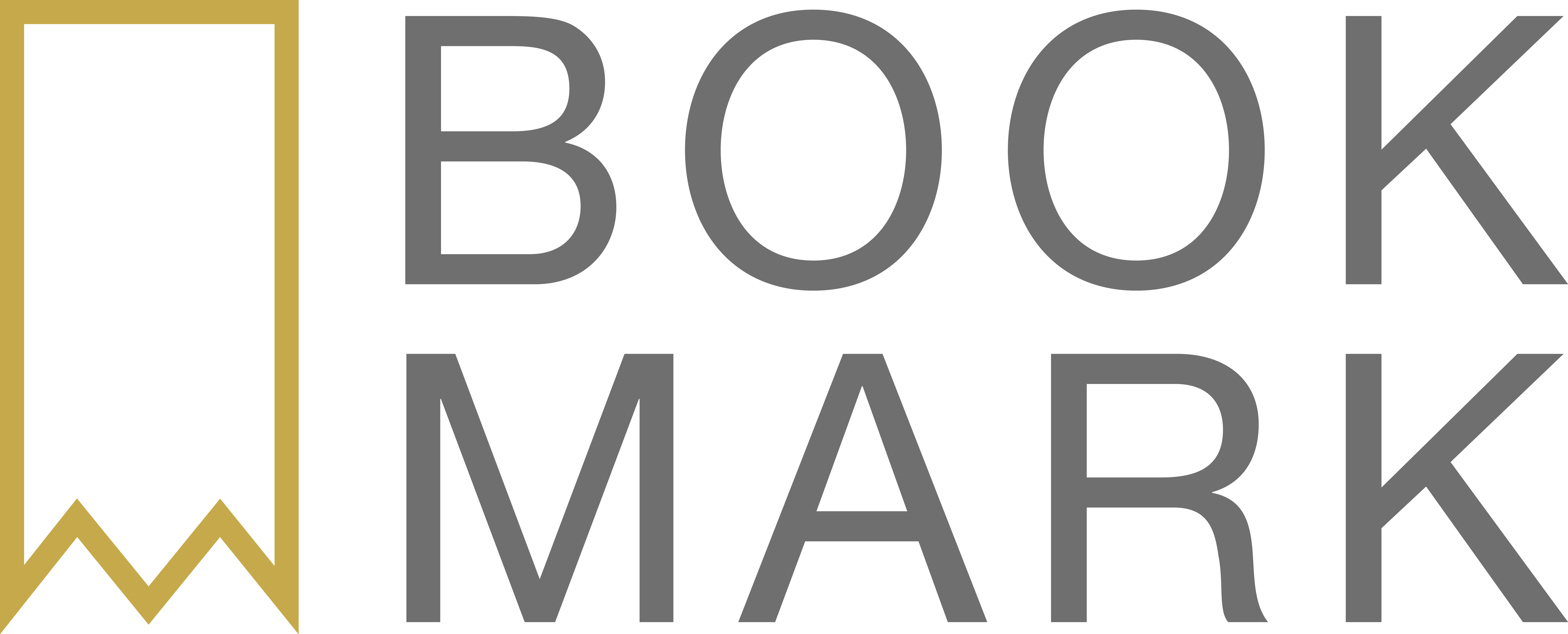 Stockholm, den 08 mars 2016
LUTTEMAN FÖRUTSÅG NATTENS NOSHÖRNINGSATTENTAT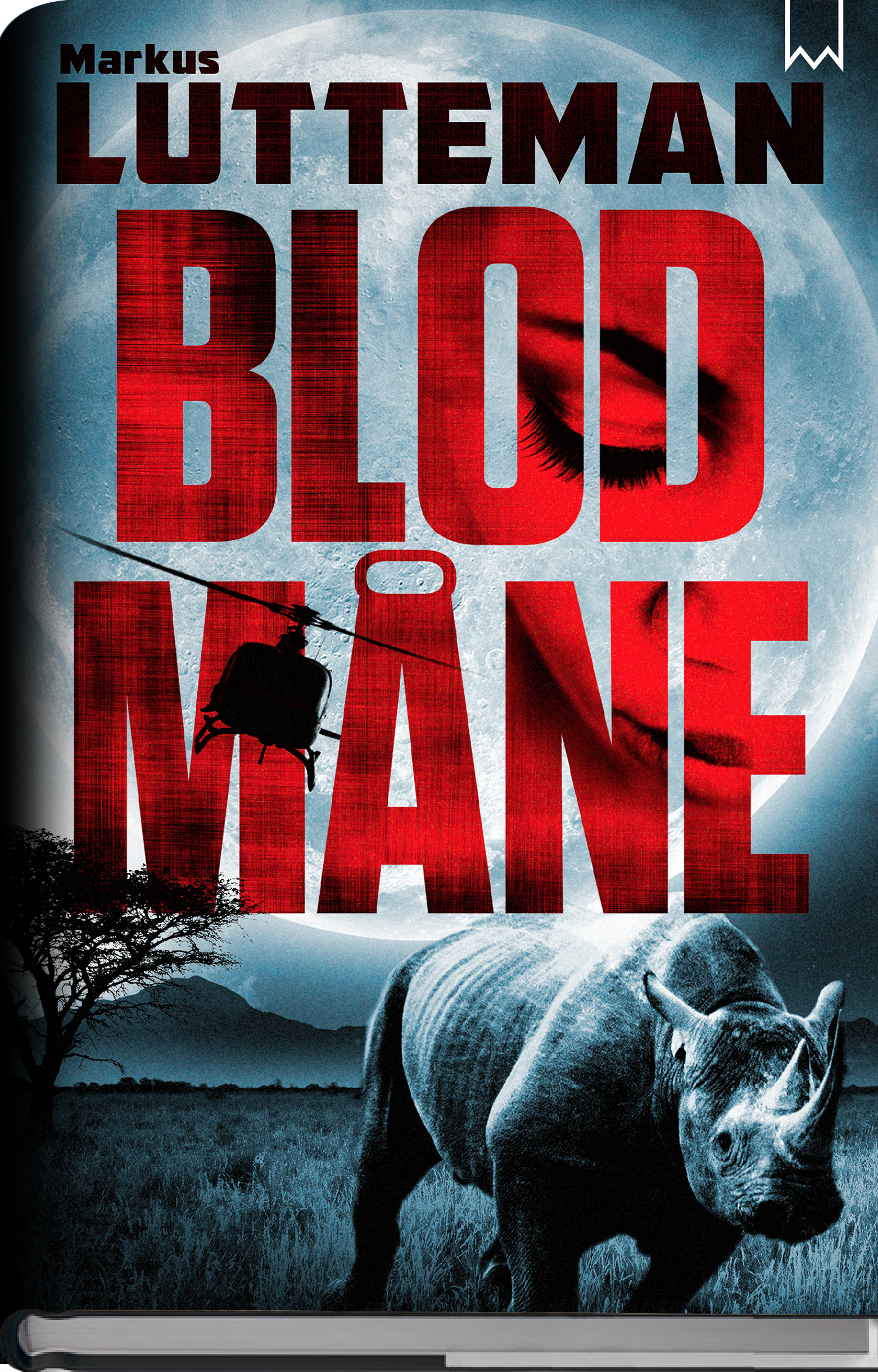 Bookmark Förlag vänder sig till kräsna bokläsare. 
Vi fokuserar på unika och dramatiska titlar som är svåra att lägga ifrån sig.